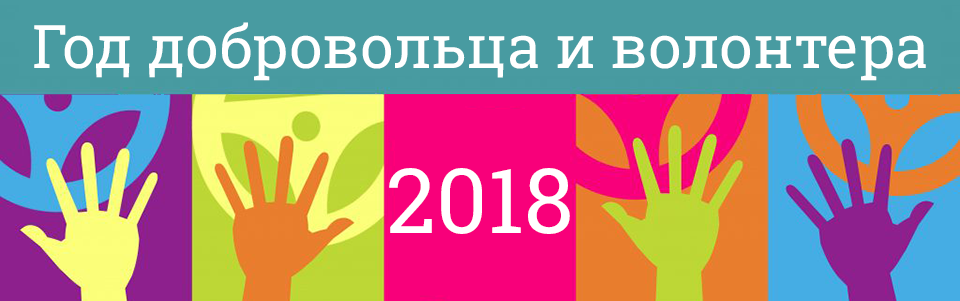 План работы проекта «Команда – 2018»      В век высоких технологий и быстрого темпа жизни мы порой не замечаем тех, кто нас окружает.  Нам не хватает доброты, сочувствия, деятельной помощи и поддержки тех, кто сегодня стар, одинок, отторгнут своими родными и близкими, оказался в трудной жизненной ситуации.     Существующий ритм жизни, заставляющий забыть обо всем на свете, кроме своих проблем, отсутствие человеческого общения, которое заменили бездушные компьютеры и Интернет, приводит к тому, что родители заняты своими проблемами, а дети предоставлены сами себе. В результате молодежь не уважает взрослых, не умеет общаться, стала жестокой и агрессивной. Как научить подростков доброте, дружбе, человечности, да простому человеческому общению? В последнее время мы  начали осознавать, что самым острым дефицитом стали человеческое тепло и забота о ближнем, и именно поэтому мы чаще стали обращаться к словам: милосердие и добросердечность, отзывчивость и сострадание.       Актуальность проекта заключается в том, что в обществе, в котором мы с вами живём, происходят перемены. На первое место выходят финансовые отношения, обесцениваются такие качества как патриотизм, порядочность,  честность. А главное в человеке – это  ведь то, что делает его выше всего и всех – это добро и милосердие, которые являются основой основ. Цель: Нравственное воспитание посредством мотивации к добрым поступкам.Территория Добрых делплан работы библиотек в Год добровольца (волонтера)№МероприятиеДата и место проведенияОтветственные1.Семинар «Волонтерство в Пермском крае»28.02.2018, п. Сарс КДЦЗимняя неделя добра.Зимняя неделя добра.Зимняя неделя добра.Зимняя неделя добра.1Трудовой десант январь, февраль, мартКадарматова Т.Г. 2Акция «В новый год с добрым сердцем».январь, февральКадарматова Т.Г. Весенняя неделя добра.Весенняя неделя добра.Весенняя неделя добра.Весенняя неделя добра.1Молодежная творческая  акция «Мир без войны».4 мая 2018г.Кадарматова Т.Г.2Акция «Руки помощи»майКадарматова Т.Г.Летняя неделя добра.Летняя неделя добра.Летняя неделя добра.Летняя неделя добра.1Акция «Дарим улыбки детям»1 июня 2018г. Кадарматова Т.Г.2Акция «Дети и ЛУКОЙЛ за экологию»5 июня 2018г. Кадарматова Т.Г.3Акция «Руки помощи»июнь, июль, августКадарматова Т.Г.4Акция «Люди. Мгновения»В течение года Кадарматова Т.Г.5Акция «Где отдыхаем, там не сорим»май, июнь, июль, август (крупные мероприятия)Кадарматова Т.Г.6Акция «Голос планеты»18 августа 2018г. Кадарматова Т.Г.7Акция «Собери ребенка в школу»        август Кадарматова Т.Г.Осенняя неделя добра.Осенняя неделя добра.Осенняя неделя добра.Осенняя неделя добра.1Акция «Я люблю тебя, Жизнь!»ноябрьКадарматова Т.Г.2Акция «Красная лента»1 декабря 2018г. Кадарматова Т.Г.СОГЛАСОВАНОначальник Управления культуры, спорта и молодежной политики  Администрации Октябрьского муниципального района ___________________Л.Г. Целищева№МероприятиеДата и место проведенияВолонтеры 1.Всероссийская акция чтение вслух «Исцеление чтением», приуроченная к Международному дню чтения вслух: «110 лет со дня выхода в свет книги М. Метерлинк “Синяя птица”»01.02.2018 библиотеки системы, школы, детские садыПедагоги, учащиеся, воспитатели2Всероссийская акция «Всемирный день птиц»01.04.2018 библиотекиУчащиеся школ, родители3Международная акция «Читаем детям о войне».04.05.2018 библиотекиПедагоги, учащиеся, воспитатели4Экологические акции «Укрась клумбу», «Весна идет чистоту с собой несет»Май, библиотекиВолонтеры библиотек5Краевая акция «Единый день чтения. Читаем Л. Кузьмина»04.06.2018 библиотеки, д/сады, школыПедагоги, учащиеся, воспитатели6Акция «Дети и ЛУКОЙЛ за экологию»5 июня 2018г. парк Октябрьский, алея Учащиеся школ7Всероссийская акция «Свеча памяти»22 июня 2018г. площадь Победы Октябрьский, обелиски, памятники в населенных пунктахМолодежь, ветераны8Акция «Добрые уроки»В течение года школыОбщественные организации9Акция «Библиосервис» (доставка книг на домВ течение годаНаселенные пунктыВолонтеры 10Акция «Твори добро другим во благо» привлечение волонтеров для проведения мероприятий, мастер-классов.В течение года библиотекиволонтеры11 Праздник, посвященный Дню добровольца5декабря библиотекаволонтеры